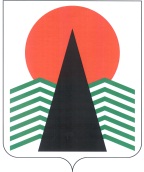 АДМИНИСТРАЦИЯ  НЕФТЕЮГАНСКОГО  РАЙОНАпостановлениег.НефтеюганскО награжденииВ соответствии с решением Думы Нефтеюганского района от 26.09.2012 № 282 «О наградах и почетных званиях Нефтеюганского района» и на основании протокола заседания комиссии по наградам от 27.03.2017 № 7  п о с т а н о в л я ю:Наградить почетным знаком «За заслуги перед Нефтеюганским районом» Уткину Людмилу Петровну, начальника управления по вопросам местного самоуправления и обращениям граждан администрации Нефтеюганского района, 
за многолетний плодотворный труд, высокое профессиональное мастерство, особый вклад в социально-экономическое развитие Нефтеюганского района.Управлению по учету и отчетности администрации района (Т.П.Раздрогина) обеспечить выплату денежного вознаграждения Уткиной Людмиле Петровне 
в размере 11500 рублей.Настоящее постановление подлежит размещению на официальном сайте органов местного самоуправления Нефтеюганского района.Контроль за выполнением постановления возложить на первого заместителя главы Нефтеюганского района С.А.Кудашкина.Глава района 					 		Г.В.Лапковская31.03.2017№ 518-па№ 518-па